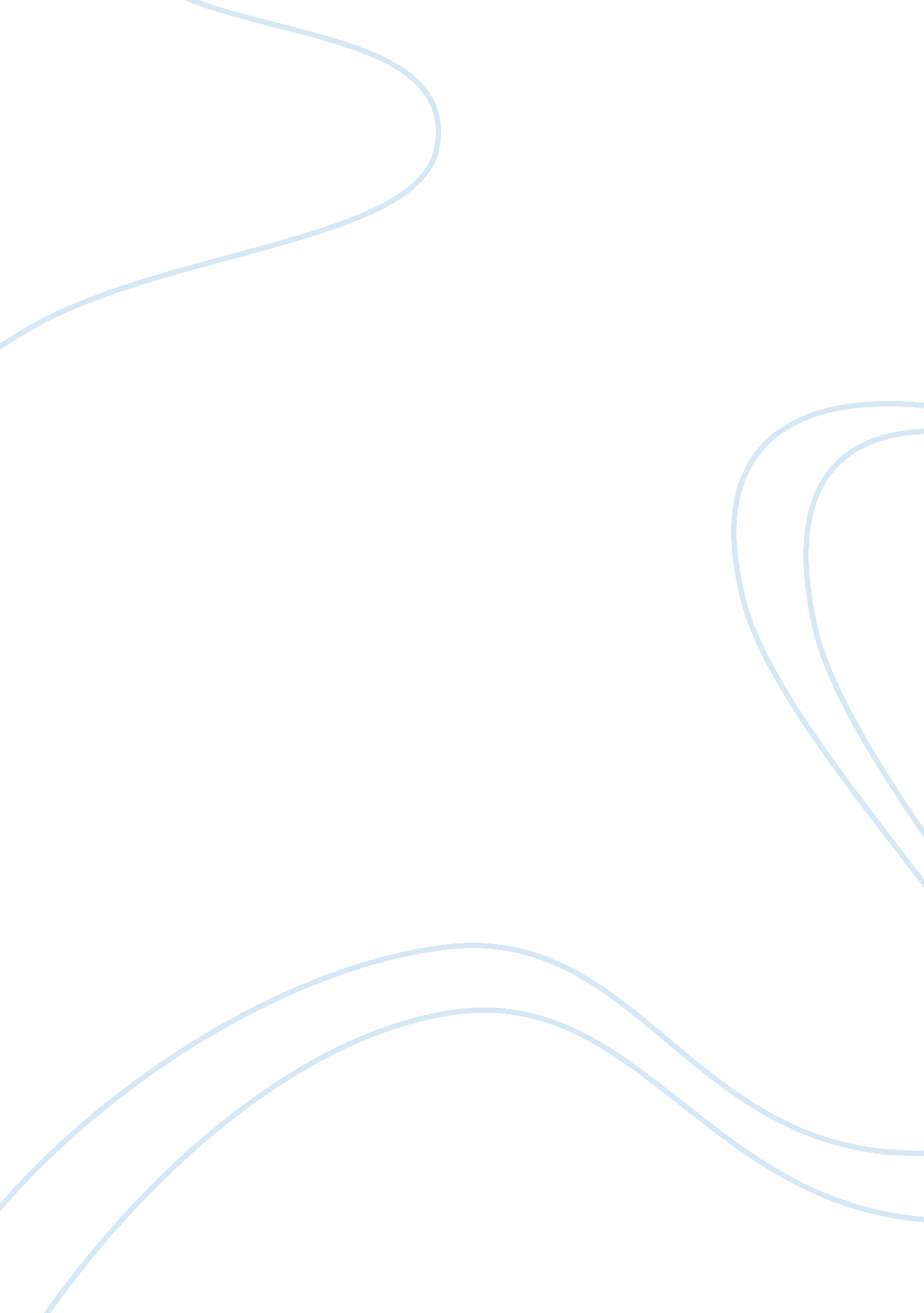 The abuse of a position of dominance economics essay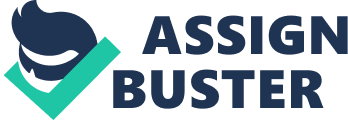 Competition jurisprudence is a cardinal portion of the land regulations of the market economic system and economic based development of competition jurisprudence has become indispensable. The inquiry John Vickers ( 2009 ) asks is 'When, if of all time, should competition jurisprudence require a house with market power to portion its belongings with its challengers? ' Though rights such as right of first publications and patents give the holder an sole right to sell or licence, it is of import that they do non mistreat their power if in a place of laterality in the market. Property rights are indispensable to any market economic system. The stronger and clearer the belongings rights, the more likely are efficient monetary values in trade. Without the right to except others from touchable resources, ( by seting physical belongings rights in topographic point ) the 'tragedy of parks ' will happen. William Foster Lloyd, a nineteenth century mathematician, showed that as the population increased the grazing land would necessarily be destroyed. With no belongings rights in topographic point, a group or house would utilize the grazing land with no bounds, with the end of increasing their ain wealth. However, one time a resource is being used at a rate near its sustainable capacity, any extra usage will cut down its value to its current users. As a consequence, each user will increase their usage even more to keep the current value of the resource to them, until no value remains.[ 1 ] On the other manus, The Coase Theorem states that if there are clearly defined belongings rights ( and in the absence of dealing costs ) free dialogues should extinguish any deformations due to an outwardness and so ensue in the optimum result.[ 2 ]Coase developed his theory when sing the ordinance ofA wireless frequences. Radio Stationss competition on the same frequence would interfere with each other 's broadcasts. In 1959 Coase proposed that as long asA belongings rightsA in these frequences were good defined, it finally did non count if adjacentA wireless stationsA interfered with each other by airing in the same frequence set. It would be in the involvement of the station with the highest success and economic addition to pay-off the other, so to avoid any farther intervention. As a consequence the right to air would travel to the 1 with the most success, which may be measured by the figure of hearers, the 1 who has attracted a more favorable market or the figure of patrons or concerns interested, doing the most net income for the station and manufacturers. This will set both companies in an advantageous place once they come to this understanding.[ 3 ] ABUSING A POSITION OF DOMINANCE In the US there is much argument over what the jurisprudence against monopolisation is and should be. Conduct preventing or curtailing rivals has contributed to an maltreatment of laterality. Where there is no competition, or none to be eliminated, dominant houses should work as though they are constrained by competition. This allows better trades to be offered to clients. Both the ownership of monopoly power and the `` willful acquisition or care of that power as distinguished from growing or development as a effect of a superior merchandise, concern acumen or historic accident ''[ 4 ]corresponds to dominance and mistreat in market power.[ 5 ]This can be done through price reductions and discounts, predatory pricing, border squeezings, and selective monetary value cuts. A chief issue sing maltreatment of laterality is that of the 'discounts and discounts ' . A recent instance of price reductions and discounts arose in a instance against British Airways and their public presentation wages system. It encouraged agents to sell British Airways tickets, which became more favorable to agents but it restricted their freedom to work with other air hoses. This instance works toward extinguishing the competition and hence prima to dominance. Predatory Pricing merely serves to be net income maximising because of the exclusionary consequence it causes. This is when houses offer trades to clients that are alleged to be excessively good. A recent instance of this was in 1999, when American air hoses had a instance against them by the US Department of Justice, who claimed the American Airlines had acted in an unlawfully marauding manner to entry by challengers on paths linking to its Dallas hub.[ 6 ]The statement was that it would hold been unprofitable for the company if it was n't for the exclusionary consequence that was caused. Another illustration of a house mistreating its dominant place in this manner is France Telecom, whose division, Wanadoo, had eliminated competition in the market for high-velocity cyberspace through the application of prejudiced duties against downstream challengers.[ 7 ] Margin squeezings occur when vertically incorporate houses with market power sell sweeping inputs to challengers in a downstream market, which may 'squeeze ' the border available to challengers by puting the monetary value high relation to cost or by selling the merchandise at a retail monetary value which is lower than the sweeping monetary value. The consequence of the market squeezing would be doing the entry of the downstream house unprofitable. A recent instance in 2003 presenting such maltreatment of a dominant place, was when the European Commission found that Deutsche Telekom had set the sweeping monetary value of local cringle capacity to rivals, at a clip that was higher than the retail monetary value being offered to the concluding clients. As a consequence the sweeping border is negative, which makes it unprofitable for challengers, irrespective of their degree of efficiency. Selectively cutting monetary values takes topographic point when a house approaching a monopolistic place reduces their monetary values to fit those of their rivals or new entrants into the market. In some instances, this is aimed at extinguishing competition and therefore is considered abuse of market power. The Microsoft Case Microsoft was accused of mistreating its place of laterality in March 2004 by declining to provide information to challengers in the market of workgroup waiter runing systems and by binding in Windows media participant, and more late ( Internet Explorer ) with the Windows client Personal computer runing system. This posed the inquiry whether it was a competition jurisprudence misdemeanor for Microsoft, holding a dominant place in the market, to hold non shared their rational belongings with challengers.[ 8 ] The complication is that refusal to cover in IP in itself is non abuse. However, if the refusal to cover is unjustified, when there could be a possible demand as a consequence, or there may be an exclusion of competition, so it may be considered abuse. This is a instance where IPR issues may originate as these factors may be argued. In a competitory race, stronger rational belongings rights ( IPR ) could increase the result, or could hold the opposite consequence of barricading subsequent invention.[ 9 ]Complications arise when a series of rivals endeavoring to introduce occurs, instead than in a one-shot scene. Good public assistance, nevertheless, is non ever delivered by successful inventions. Below are illustrations which were presented in a paper by John Vickers ( 2009 ) , which show why invention is non needfully maximised by stronger IPRs. THE FRONT LOADING EFFECT Segal and Winston 's [ SW ] ( 2007 ) said, `` Unfortunately, the effects of antimonopoly policy on invention are ill understood '' . Their analysis of antimonopoly in advanced industries focuses on policies that restrict incumbent behavior towards new entrants. He gives the illustration of two houses in a duopoly stage. In their basic theoretical account, the current incumbent monopolizer, A, is confronted by an innovating challenger, B, which has undergone research and development ( R & A ; D ) . The challenger is so assumed to replace A as the incumbent monopolizer. Segal and Winston show that if a lump-sum licence fee, degree Fahrenheit, was charged to the entrant, the value of the tenure would be raised, as A would be encouraged to introduce, but B 's inducements will be decreased as their hereafter net incomes will be discounted at a higher rate. Thus the net income displacement from the entrant to the officeholder in the duopoly stage, which presents the front-loading consequence Therefore, though individualistic towards the officeholder, the value of tenure may be maximised and the invention incentives become limited.[ 10 ]Without the challenger, nevertheless, A would derive laterality in the peculiar market and may finally mistreat its power. IPR rights therefore should be reinforced to promote the officeholder to portion its cognition and prevent this from go oning. NECK AND NECK EFFECT When houses are neck and neck, instead than unsymmetrically placed, competition may be more intense. Following Aghion et EL ( 2001 ) , sing a duopoly, with a current net income flow per period, Iˆn. Where n represents the figure of engineering 'steps ' in front of the rival. The R & A ; D theoretical account has a cost and chance maintaining in front by one measure, but a follower can progress with zero R & A ; D. This reflects the failing of IPRs. When the houses are flat ( n= 0 ) , This shows that R & A ; D attempts are diminishing in IPR protection. However a house without IPR may increase R & A ; D. Poisson: Let the flow cost of progressing from a flat place into the lead with Poisson chance rate, x, be c ( ten ) . Therefore expenditure rate of degree Celsius ( x ) gives rise to chance x. dt that an progress will be made in the clip interval.[ 11 ] Let the flow cost catching up from behind with chance rate ( y + H ) be c ( Y ) . Therefore outgo rate Y gives rise to chance ( y+h ) . dt of gimmick up in the clip interval. H is a step of failing of IPRs as it is ever greater than 0, even if the house has non undergone any R & A ; D. Decreasing the inducements to introduce, nevertheless, increasing the proportion of clip, the houses are flat, viing to acquire in front. FOLLOW-ON INNOVATON IPRs may diminish the publicity towards invention due to consecutive complementary inventions in follow-on inventions. The inducement job is emphasised in a paper by Green and Scotchmer ( 1995 ) , which considers a instance where there are two phases on invention: Phase 1: Primary invention - which acts as a platform. eg. An operating system. Phase 2: secondary invention - which could be an application necessitating entree to the beginning codification of the operating system in the illustration above. The negative possibilities of the above procedure are that IPRs need to promote both inventions, but strong protection of the Primary invention may barricade the inducements for secondary invention, or lead to inefficiency. The IPRs therefore may take to the maltreatment in laterality. The issue was explored by James Bessen and Eric Maskin ( 2009 ) . The theoretical account suggests that when a rival joins the 'platform ' to follow on from the primary invention, they must pay a license fee. However, perpetrating to license fees ex ante will be given to be lower and will necessitate committedness, bur because of this, puting in secondary invention is favoured over primary invention. On the other manus, ex station, though no committedness is required, there is a hazard of pull outing higher value given the primary inventions, which leads to reduced inducements for secondary invention. Decision Firms ' ownerships of Property Rights assist them prolong a dominant place in the market. In peculiar, Intellectual Property Rights are of import to increase the value of the concluding award as a consequence of invention. However, it is of import to take into history the possibility of inventions by another house, which with an already ascendant house 's belongings or information, could potentially run into consumer demands. Though IPRs can reenforce a house in its place of laterality, it can besides increase its maltreatment of laterality which demonstrates the issues with these patents. 